Publicado en Barcelona el 09/11/2018 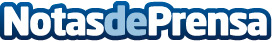 Emma Colchón llega a España dispuesta a revolucionar el sector del descansoTras su éxito en más de 16 países, la empresa alemana de colchones, centra ahora su nueva estrategia de expansión en el mercado español y portugués. Emma Colchón destaca por un producto de calidad excelente, enrollable, eco friendly y accesible, motivos que le han llevado a ser reconocido como "el mejor colchón de Europa"Datos de contacto:Emma ColchónNota de prensa publicada en: https://www.notasdeprensa.es/emma-colchon-llega-a-espana-dispuesta-a_1 Categorias: Internacional Nacional Emprendedores E-Commerce Consumo Industria Téxtil http://www.notasdeprensa.es